FORMULÁŘ PRO ODSTOUPENÍ OD KUPNÍ SMLOUVY 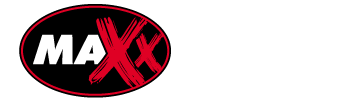 Prodávající: AZMOTO PRAHA s.r.o.Pokud chcete odstoupit od kupní smlouvy, vyplňte tento formulář a zašlete jej spolu s vráceným zbožím.Odstupuji od kupní smlouvy o nákupu tohoto zboží: Druh zboží: Datum doručení zboží: Číslo faktury:Kupující:Jméno a příjmení:Číslo účtu:Datum …………………………			Podpis ………………………….